10 Baking Basics  #1 Food, Nutrition & Wellness Chapter 32 & 34  	 /96	Name: __________________What are the 8 basic ingredients in baked products and briefly describe their function in baked products (16)Describe the difference between batter and dough (2).What are the three common leavening agents in baked goods? (3)Why is it important to use the correct size pan? (2)Why is it important to use the correct oven temperature? (2)Explain the difference between Quick Breads and Yeast Breads. (2) Give an example of each type of bread (2).What are the three steps of the muffin method? (3)What are the three steps of the biscuit method? (3)What are the 6 types of cookies – give a brief description of each and an example. (18)What are the 3 types of cakes? (3)A shortened cake contains _______. They are leavened with _______ ________ or _______ _______. A foam cakes is leavened from the air from beating __________ __________. A  ___________ ____________ is a cross between a shortened and foam cake. It is leavened with beaten _________ _________ and __________ _________. (7)A __________ ________ are baked in round square or rectangle pans. A _____________ ________  is baked in a _________ pan. (3)What does a quality cake look like? (3)Describe how you know when a cake is done. (1)Read the following statements about cookies. Write TRUE or FALSE for each statement. (12)________ All cookies contain similar ingredients. How cookies are shaped makes the different kinds. ________ Rolled cookies are made from stiff dough.________ Foam cakes are cooled in the pan and then flipped upside down.________ Most cookies contain more fat and sugar and less liquid than cakes.________Cookie sheets should be hot when cookies are placed on them for baking.________ Store crisp cookies in a container with a  tight fitting cover.________Shortened cakes should be cooled for 1-2 minutes and then removed from pan immediately.________ Most cookies freeze well.________ Grease the pan for a foam cakes.________ The tube in the tube pan helps bake the cake evenly.________ Test refrigerator & bar cookies doneness by pressing lightly with your finger & the imprint should show lightly.________  You can substitute applesauce for up to half of the butter in baking for a healthier recipe.The fat in this recipe is _____________. (1)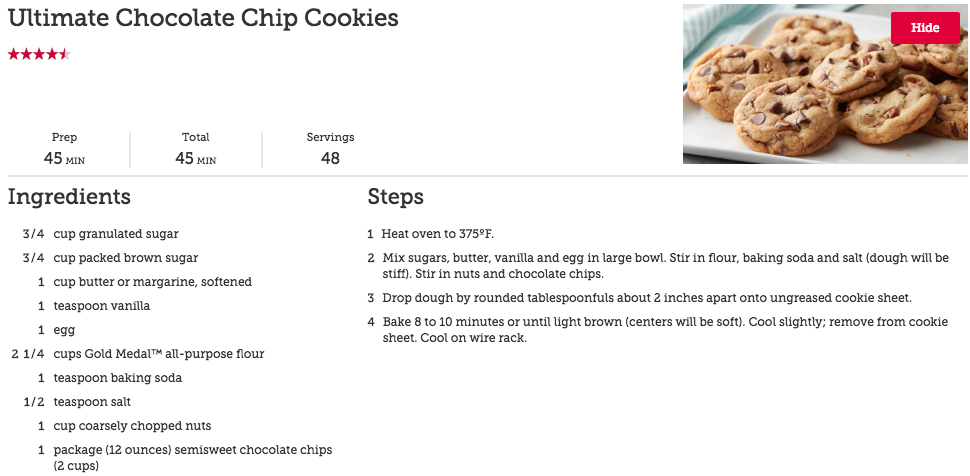 The sweetener(s) in the recipe is/are _________________________________. (1)The leavening agent is _____________________. (1)What ingredients fit in the “other category” for baked goods? (3)Which ingredient other than fat helps make baked goods tender? _____________(1)What would happen if you spaced the cookie dough only 1 inch apart. (2)Once the cookies are baked – what should you do? (2)How many cookies does this recipe make? ___________ (1)If you decide to make 24 cookies instead – how will this affect the recipe?? (2)